 21.06.2021r-25.06.2021r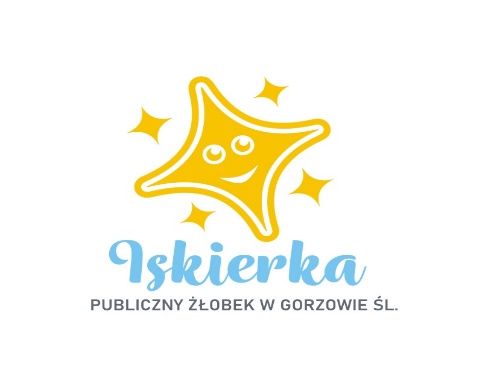 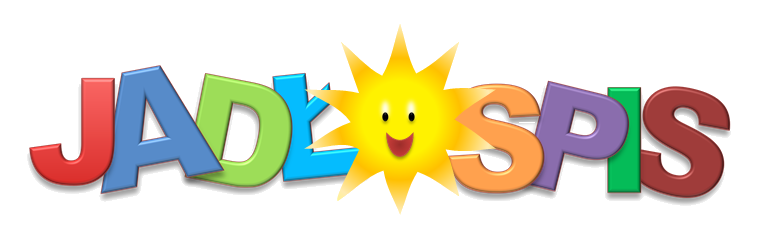 Poniedziałek:
Śniadanie: Bułka kajzerka z polędwicą drobiową i ogórkiem, herbata z cytryną                                                                                                II Śniadanie: sałatka owocowa
Zupa: Zupa lane kluski, kompot owocowy lub woda z cytryną i miętą
II Danie: Schab duszony z warzywami i ziemniakami, kompot owocowy lub woda z cytryną i miętą

Wtorek:
Śniadanie: Parówka drobiowa z pieczywem, herbata owocowa, kawa zbożowa z mlekiem                                                                                                                     II Śniadanie: budyń śmietankowy      
Zupa: Zupa jarzynowa krem, kompot truskawkowy lub woda z pomarańczą 
II Danie: Naleśniki z dżemem, kompot truskawkowy lub woda z pomarańczą
Środa:
Śniadanie: Kanapki z pasztetem i ogórkiem , herbata z cytryną                                                                                                                      II Śniadanie: owoce      
Zupa: Zupa krem z marchewki, kompot owocowy lub woda z cytryną
II Danie: Pulpety wp, ziemniaki, surówka, kompot owocowy lub woda z cytryną

Czwartek:
Śniadanie: Pieczywo z szynką i sałatą , herbata owocowa                                                                                                                                 II Śniadanie: kisiel żurawinowy , biszkopty      
Zupa: Zupa rosół z makaronem, woda z sokiem lub woda z pomarańczą
II Danie: Risotto pomidorowe z warzywami, woda z sokiem lub woda z pomarańczą

Piątek:
Śniadanie: Bułka z jajecznicą , kakao                                                                                                                                              II Śniadanie: koktajl truskawkowy      
Zupa: Zupa kalafiorowa krem, kompot jabłkowy lub woda z cytryną
II Danie: Pierogi ruskie z masłem, kompot jabłkowy lub woda z cytrynąWoda do picia jest stale dostępna.Herbata owocowa i kawa z mlekiem nie są słodzone.Dżemy, biszkopty i inne ciastka zawierają znikomą ilość cukru.                                                                                                                                Smacznego!